Csongrád Város Polgármesterétől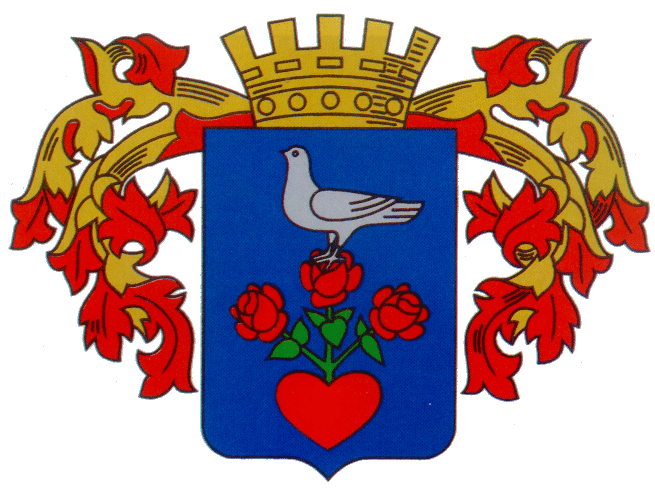 Száma:Pü/21-2/2024.					„M”Témafelelős: Kruppa IstvánELŐTERJESZTÉSCsongrád Városi Önkormányzat Képviselő-testületének2024. június 27-ei üléséreTárgy:2024. évi költségvetés II. negyedéves előirányzat-módosításaA Képviselő-testület korábbi döntésein alapuló előirányzat-módosításokCéljelleggel érkezett előirányzatokÖnkormányzati többlettámogatással nem járó előirányzat átcsoportosításokTájékoztató a hitelállomány alakulásárólAz II. negyedévre az alábbiakban javasolt előirányzat-módosításokat a címrend tervezeten intézményenként átvezettük:1. A Képviselő-testület a 2008. május 23-ai ülésén megtárgyalta Csongrád Város Település Egészségtervét. A 131/2008. (V.23.) önkormányzati határozatának 2. pontjában úgy döntött, hogy 2008. június 01. napját Csongrád város közigazgatási területén lakóhellyel rendelkező személyek részére a Csongrádon végzett tüdőszűrés költségét átvállalja. A Dr. Szarka Ödön Egyesített Egészségügyi és Szociális Intézmény a III. negyedévben 18.700Ft-ot számlázott ki az önkormányzat felé a feladatra. 	Forrásként az adópótlék bevételt jelölöm meg.A Képviselő-testület 2024. január 25.-ei ülésén döntött a saját bevételek és adósságot keletkeztető ügyletekből adódó kötelezettségnek a költségvetési évet követő 3 évre várható összegének bemutatásáról szóló előterjesztésről. (7/2024. (I.25.) önkormányzati határozat). A 2024. évi költségvetési rendelet elfogadásakor a januári testületi ülésen elfogadott táblázatot a költségvetési rendeletbe beépítettük a 2.5. számú mellékletként. A fejlesztési hitel szerződés aláírásáról szóló döntést követően a kötelezettségek közé be kell emelni a felvenni tervezett hitel tőke- és kamatkiadásainak összegét, ezért szükséges a határozat módosítása és a költségvetési rendelet mellékletének módosítása, a felvenni szándékozott hitel összegével.Céljelleggel érkezett előirányzatok Az önkormányzathoz céljelleggel érkezett előirányzatok:										        Adatok Ft-banPolgármesteri Hivatalhoz céljelleggel érkezett előirányzatok:MINDÖSSZESEN:								46.914.592 FtÖnkormányzati többlettámogatással nem járó előirányzat átcsoportosítások. Az önkormányzati többlettámogatással nem járó előirányzat módosításokat az előterjesztés 2. melléklete tartalmazza. Tájékoztató ahitelállomány alakulásárólLekötött bankbetét: 		 55.675.000FtKöltségvetési számla és adószámlák, valamint bérlakás üzemeltetési számla egyenlege (2024.VI.12.) 		    206.492.843FtKezességvállalások: (nem beváltott) 			induló összeg    VI.12-i áll.	- CSOTERM Kft. 			265.463eFt           85.463eFtKérem az előterjesztésben foglaltak megvitatását, valamint a rendelet-tervezet elfogadását.Előzetes hatásvizsgálat (A jogalkotásról szóló 2010. évi CXXX. törvény 17. §-a alapján) Csongrád Városi Önkormányzat 2024. évi költségvetésről és annak végrehajtásáról a költségvetési gazdálkodás vitelének szabályairól szóló önkormányzati rendelet módosításához.a.) A költségvetés társadalmi, gazdasági hatása.Az éves költségvetési előirányzat-módosítás az önkormányzat és az intézmények szempontjából döntő fontosságú, hiszen meghatározásra kerülnek a főbb bevételi és kiadási előirányzatok, melyekből gazdálkodnak az intézmények és a gazdasági szervezetek a megváltozott társadalmi és gazdasági körülményekhez való alkalmazkodással járó előirányzat mozgatások is a rendelet részét képezik.b.) Környezeti, egészségügyi hatása.	Az előterjesztés tartalmazza aDr. Szarka Ödön Egyesített Egészségügyi és Szociális Intézmény előirányzat módosításait is, melyek az ágazati pótlékra a háziorvosi feladat finanszírozására, a szociális ágazatban egészségügyi végzettséghez kötött munkakörben foglalkoztatott egészségügyi dolgozók kiegészítő pótlékára tartalmaznak többlet előirányzatot.c.) A költségvetés adminisztratív terheket befolyásoló hatása.	A költségvetési előirányzat elfogadását követően az ott meghatározott keretösszegek alapulvételével készül el az előirányzatok intézményi felvezetése a források megjelölésével. Ez az általános ügymenetbe beletartozik, így plusz adminisztratív terhet nem jelent a hivatal számára. A költségvetési rendelet megalkotásának szükségessége, a jogalkotás várható következménye.A jogalkotásról szóló törvényben előírt kötelezettségek miatt, és az állami támogatások utalása, munkabér kifizetések, dologi kiadások teljesíthetősége, kötelezettségvállalások teljesítése miatt van szükség költségvetési előirányzat-módosítással kapcsolatos rendelet megalkotására. 3. A jogszabály alkalmazásához szükséges személyi, szervezeti, törvényi és pénzügyi feltételek. A rendelet-tervezetet a Városgazdasági, Ügyrendi- és Összeférhetetlenségi Bizottság az ülésén tárgyalja, a bizottság döntéséről a bizottsági elnök a Képviselő-testületet tájékoztatja.  A jogszabály várható következményei, különösen: A költségvetési rendeletmódosításával az előirányzatok és kötelezettségek összhangban kerültek. A rendelet végrehajtásához a személyi, szervezeti és pénzügyi feltételek rendelkezésre állnak. Jegyzőkönyvi kivonaton értesítést kapnak: Képviselő-testület tagjaiDr. Juhász László jegyzőBedő Tamás polgármesterIrattár Csongrád, 2024. június 14.									Bedő Tamás 			polgármesterCsongrád Város Önkormányzata Képviselő-testületének .../.... (...) önkormányzati rendeleteA Csongrád Városi Önkormányzat 2024. évi költségvetéséről és annak végrehajtásáról, a költségvetési gazdálkodás vitelének szabályairól szóló 2/2024.(II. 16.)önkormányzati rendelet módosításárólCsongrád Városi Önkormányzat Képviselő-testülete az Alaptörvény 32. cikk (2) bekezdésében meghatározott eredeti jogalkotói hatáskörében, az Alaptörvény 32. cikk (1) bekezdés f) pontjában meghatározott feladatkörében eljárva a következőt rendeli el:1. §A Csongrád Városi Önkormányzat 2024. évi költségvetéséről és annak végrehajtásáról, a költségvetési gazdálkodás vitelének szabályairól szóló 2/2024. (II. 16.) önkormányzati rendelet 3. § (1) bekezdés a) és b) pontja helyébe a következő rendelkezések lépnek:(Csongrád Városi Önkormányzat Képviselő-testülete az Önkormányzat 2024. évi költségvetésének)„a)	 kiadási főösszegét 6.740.576.186Ft-ban, azaz Hatmilliárd-hétszáznegyvenmillió-ötszázhetvenhatezer-egyszáznyolcvanhat Ft-ban,b)	 bevételi főösszegét 6.345.012.186Ft-ban, azaz Hatmilliárd-háromszáznegyvenötmillió-tizenkettőezer-egyszáznyolcvanhat Ft-ban,”(állapítja meg.)2. §(1) A Csongrád Városi Önkormányzat 2024. évi költségvetéséről és annak végrehajtásáról, a költségvetési gazdálkodás vitelének szabályairól szóló 2/2024. (II. 16.) önkormányzati rendelet 5. § (1) bekezdése helyébe a következő rendelkezés lép:„(1) A 3. § (1) bekezdésben megállapított 6.345.012.186Ft bevételi főösszeg önkormányzat és költségvetési szervek kormányzati funkciók, szakfeladatok és kiemelt előirányzatok szerinti részletezését a rendelet 2. mellékletei tartalmazzák.”(2) A Csongrád Városi Önkormányzat 2024. évi költségvetéséről és annak végrehajtásáról, a költségvetési gazdálkodás vitelének szabályairól szóló 2/2024. (II. 16.) önkormányzati rendelet 5. § (2) bekezdés a) pontja helyébe a következő rendelkezés lép:[A 3. § (1) bekezdésben megállapított bevételi főösszegből az önkormányzat]„a)	intézményi működési bevétele 580.327.924Ft,”(3) A Csongrád Városi Önkormányzat 2024. évi költségvetéséről és annak végrehajtásáról, a költségvetési gazdálkodás vitelének szabályairól szóló 2/2024. (II. 16.) önkormányzati rendelet 5. § (2) bekezdés d) és e) pontja helyébe a következő rendelkezések lépnek:[A 3. § (1) bekezdésben megállapított bevételi főösszegből az önkormányzat]„d)	közhatalmi bevétele 1.707.890.580Ft,e)	költségvetési támogatása 2.035.029.336Ft,”(4) A Csongrád Városi Önkormányzat 2024. évi költségvetéséről és annak végrehajtásáról, a költségvetési gazdálkodás vitelének szabályairól szóló 2/2024. (II. 16.) önkormányzati rendelet 5. § (2) bekezdés g) pontja helyébe a következő rendelkezés lép:[A 3. § (1) bekezdésben megállapított bevételi főösszegből az önkormányzat]„g)	működési célú támogatásból származó bevétel 950.152.739Ft,”(5) A Csongrád Városi Önkormányzat 2024. évi költségvetéséről és annak végrehajtásáról, a költségvetési gazdálkodás vitelének szabályairól szóló 2/2024. (II. 16.) önkormányzati rendelet 5. § (2) bekezdés i) pontja helyébe a következő rendelkezés lép:[A 3. § (1) bekezdésben megállapított bevételi főösszegből az önkormányzat]„i)	felhalmozási kölcsönök visszatérüléséből és igénybevételéből származó bevétel 14.396.547Ft,”(6) A Csongrád Városi Önkormányzat 2024. évi költségvetéséről és annak végrehajtásáról, a költségvetési gazdálkodás vitelének szabályairól szóló 2/2024. (II. 16.) önkormányzati rendelet 5. § (2) bekezdés l) pontja helyébe a következő rendelkezés lép:[A 3. § (1) bekezdésben megállapított bevételi főösszegből az önkormányzat]„l)	Összesen 6.345.012.186Ft.”3. §(1) A Csongrád Városi Önkormányzat 2024. évi költségvetéséről és annak végrehajtásáról, a költségvetési gazdálkodás vitelének szabályairól szóló 2/2024. (II. 16.) önkormányzati rendelet 6. § (1) bekezdése helyébe a következő rendelkezés lép:„(1) Az 1. § (1) bekezdésében megállapított 6.740.576.186Ft kiadási főösszeg az önkormányzat és költségvetési szervei kormányzati funkciók, szakfeladatok és kiemelt előirányzatok szerinti részletezését, a kötelező és önként vállalt feladatok számszerűsítését, valamint a költségvetési szervek létszám-előirányzatát a rendelet 3. és 4. mellékletei tartalmazzák”(2) A Csongrád Városi Önkormányzat 2024. évi költségvetéséről és annak végrehajtásáról, a költségvetési gazdálkodás vitelének szabályairól szóló 2/2024. (II. 16.) önkormányzati rendelet 6. § (2) bekezdés a) és b) pontja helyébe a következő rendelkezések lépnek:[Az 1. § (1)bekezdésben megállapított kiadási főösszegből]„a)	személyi juttatások 2.775.611.515Ft,b)	járulékok 341.111.974Ft,”(3) A Csongrád Városi Önkormányzat 2024. évi költségvetéséről és annak végrehajtásáról, a költségvetési gazdálkodás vitelének szabályairól szóló 2/2024. (II. 16.) önkormányzati rendelet 6. § (2) bekezdés d)–h) pontja helyébe a következő rendelkezések lépnek:[Az 1. § (1)bekezdésben megállapított kiadási főösszegből]„d)	egyéb dologi kiadások 2.061.697.296Ft,e)	működési célú pénzeszköz átadás, egyéb támogatás 348.874.855Ft,f)	beruházások 631.132.859Ft,g)	felújítások 154.251.140Ft,h)	kölcsönök nyújtása 14.396.547Ft,”(4) A Csongrád Városi Önkormányzat 2024. évi költségvetéséről és annak végrehajtásáról, a költségvetési gazdálkodás vitelének szabályairól szóló 2/2024. (II. 16.) önkormányzati rendelet 6. § (2) bekezdés l) pontja helyébe a következő rendelkezés lép:[Az 1. § (1)bekezdésben megállapított kiadási főösszegből]„l)	Összesen 6.740.576.186Ft.”4. §(1) A Csongrád Városi Önkormányzat 2024. évi költségvetéséről és annak végrehajtásáról, a költségvetési gazdálkodás vitelének szabályairól szóló 2/2024. (II. 16.) önkormányzati rendelet 7. melléklete helyébe az 1. melléklet lép.(2) A Csongrád Városi Önkormányzat 2024. évi költségvetéséről és annak végrehajtásáról, a költségvetési gazdálkodás vitelének szabályairól szóló 2/2024. (II. 16.) önkormányzati rendelet 8. melléklete helyébe a 2. melléklet lép.(3) A Csongrád Városi Önkormányzat 2024. évi költségvetéséről és annak végrehajtásáról, a költségvetési gazdálkodás vitelének szabályairól szóló 2/2024. (II. 16.) önkormányzati rendelet 9. melléklete helyébe a 3. melléklet lép.(4) A Csongrád Városi Önkormányzat 2024. évi költségvetéséről és annak végrehajtásáról, a költségvetési gazdálkodás vitelének szabályairól szóló 2/2024. (II. 16.) önkormányzati rendelet 2.5 melléklete helyébe a 4. melléklet lép.5. §Ez a rendelet a kihirdetését követő napon lép hatályba.Végső előterjesztői indokolásAz Államháztartásról szóló 2011. évi CXCV. törvény 23. §-a szerint a helyi önkormányzat költségvetéséről rendeletben dönt, és meghatározza, hogy a rendeletnek milyen előirányzatokat, illetve rendelkezéseket kell kötelezően tartalmaznia. A rendelet-tervezetben az Áht. 23. § (2) bekezdés a) pontjának módosított szabályai szerint az önkormányzat költségvetési bevételei és költségvetési kiadásai előirányzat csoportok, önként vállalt és állami kiemelt előirányzatok, kötelező feladatok szerinti bontásban kerültek bemutatásra.A költségvetés összeállításának részletes szabályait az államháztartásról szóló törvény végrehajtásáról szóló 368/2011. (XII.31.) Korm. rendelet, a finanszírozás rendjét és az állami hozzájárulás mértékét a központi költségvetésről szóló törvény határozza meg.A költségvetési rendelet módosításával az előirányzatok és a kötelezettségek összhangba kerülnek.1. melléklet az .../... . (.... ... .) önkormányzati rendelethez„7. melléklet a 2/2024. (II. 16.) önkormányzati rendelethez”2. melléklet az .../... . (.... ... .) önkormányzati rendelethez„8. melléklet a 2/2024. (II. 16.) önkormányzati rendelethez3. melléklet az .../... . (.... ... .) önkormányzati rendelethez„9. melléklet a 2/2024. (II. 16.) önkormányzati rendelethezKöltségvetési előirányzat módosítások (2024.)1.Szociális ágazati összevont pótlék összege, 04. hó 5.156.661Ft, 05. hó 5.147.355Ft, 06. hó 5.048.424Ft15.352.4402.Szociális ágazatban egészségügyi végzettséghez kötött munkakörben foglalkoztatott egészségügyi dolgozók pótléka2024. 04. hó 415.746Ft, 05. hó 415.749Ft, 06. hó 415.745Ft1.247.2403.Nemzeti Egészségbiztosítási Alaptól átvett pénzösszeg, háziorvosi feladatellátásra 04-06. hó4.280.7004.Szociális jellegű közfoglalkoztatás 2024.03.01-2025.02.28. 20 fő  2024.03. hó 2.082.853Ft, 2024.04. hó 2.021.286Ft4.104.1395.Települési önkormányzat kulturális feladatának bér jellegű támogatása 11.461.0006.Szociális jellegű közfoglalkoztatás 2023.03.01-2024.02.28. 2024. 02. hó 350.750Ft350.750Összesen:36.796.2691.Önkormányzati és Eu parlamenti választásokra 10.118.323Összesen:10.118.323Bedő Tamás sk.
polgármesterDr. Juhász László sk. 
jegyző II. Céljelleggel érkezett előirányzatokII. Céljelleggel érkezett előirányzatokII. Céljelleggel érkezett előirányzatoka.) Önkormányzathoz céljelleggel érkezett pénzeszközöka.) Önkormányzathoz céljelleggel érkezett pénzeszközöka.) Önkormányzathoz céljelleggel érkezett pénzeszközöka.) Önkormányzathoz céljelleggel érkezett pénzeszközökAdatok Ft-banBevételÖsszegKiadásÖsszeg1.
Önkormányzatok elszámolásai
működési célú költségvetési támogatás
Szociális ágazati pótlék
2024.04. hó 5.156.661Ft,
05. hó 5.147.355Ft,
06. hó 5.048.424Ft.
15.352.440
Önkormányzat elszámolásai költségvetési szerveivel
Dr. Szarka Ödön Egyesített Egészségügyi és Szociális Intézmény
szem.j. 4.538.152Ft,
járulékok 589.960Ft,
Piroskavárosi Idősek Otthona
sz.j. 9.048.078Ft,
járulékok 1.176.250Ft.


5.128.112



10.224.3282.Szociális ágazgatban egészségügyi végzettséghez kötött munkakörben foglalkoztatott egészségügyi dolgozók kiegészítő pótléka 2024.04. hó 415.746Ft,
05. hó 415.749Ft,
06. hó 415.745Ft.1.247.240Intézményi finanszírozási szakfeladat
Dr. Szarka Ödön Egyesített Egészségügyi és Szociális Intézmény
szem.j. 1.103.752Ft,
járulék 143.488Ft,1.247.2403.Nemzeti Egészségbiztosítási Alaptól átvett pénzeszköz 8. sz. háziorvosi szolgálat finanszírozása4.280.700Háziorvosi szolgálat működtetés
személyi juttatás 1.670.299Ft,
járulékok 217.139Ft,
dologi kiadás 2.393.262Ft,
4.280.7004.Szociális jellegű közfoglalkoztatás
2024.03.01.- 2024.02.28.4.104.139személyi juttatás 3.853.652Ft
járulék 250.487Ft
dologi kiadás 0Ft4.104.1395.Települési önkormányzat kulturális feladatainak bérjellegű támogatása11.461.000Intézményfinanszírozás Művelődési Központ
személyi juttatás 10.142.478Ft
járulékok 1.318.522Ft11.461.0006.Szociális jellegű közfoglalkoztatás 2023.03.01-2024.02.28.
2024.02. hó 350.570Ft
350.750személyi juttatás 329.343Ft
járulék 21.407Ft350.750ÖSSZESEN:36.796.26936.796.269b.) Polgármesteri Hivatalhoz céljelleggel érkezett pénzeszközb.) Polgármesteri Hivatalhoz céljelleggel érkezett pénzeszközb.) Polgármesteri Hivatalhoz céljelleggel érkezett pénzeszközb.) Polgármesteri Hivatalhoz céljelleggel érkezett pénzeszközAdatok Ft-banBevételÖsszegKiadásÖsszeg1.Önkormányzatok elszámolásai
Nemzeti Választási Iroda Önkormányzati és EP választásokra10 118 323
Önkormányzati és EP választásokra
személyi juttatás 7.814.000Ft
Járulékok 1.110.063Ft
dologi kiadás 1.194.260Ft


10 118 323Polgármesteri Hivatal összesen:10 118 32310 118 323MINDÖSSZESEN:46.914.592Ft46.914.592Ft46.914.592FtKimutatás az önkormányzati többlettámogatással nem járó és egyéb előirányzat átcsoportosításárólKimutatás az önkormányzati többlettámogatással nem járó és egyéb előirányzat átcsoportosításárólKimutatás az önkormányzati többlettámogatással nem járó és egyéb előirányzat átcsoportosításárólKimutatás az önkormányzati többlettámogatással nem járó és egyéb előirányzat átcsoportosításárólKimutatás az önkormányzati többlettámogatással nem járó és egyéb előirányzat átcsoportosításárólAdatok Ft-banAdatok Ft-banMegnevezésBevételÖsszegKiadásÖsszegMegnevezésElőirányzat megnevezéseÖsszegElőirányzat megnevezésÖsszegGazdasági Ellátó SzervezetCsongrád-Csanád Vármegyei KormányhivatalÁtvett pénz Közfoglalkoztatottak835 510Közfoglalkoztatottak bér784 517Közfoglalkoztatottak járulék50 993Átvett pénz TOP bértámogatás54 572Top bér48 294Top járulék6 278ÁtcsoportosításDologi csökken-184 026Szünetmentes tápegység26 800Ételszállító badella157 226Összesen:890 082Összesen:890 082Városellátó IntézményDologi kiadások átcsoportosítása beruházásra-355 102Motorfűrészek355 102Dologi kiadások átcsoportosítása beruházásra-329 646Videosec kamera szett temető csőszházhoz329 646Összesen:0Összesen:0Csongrádi Óvodák IgazgatóságaCsongrád-Csanád Vármegyei KormányhivatalÁtvett pénz Közfoglalkoztatottak546 421Közfoglalkoztatottak bér513 071Közfoglalkoztatottak járulék33350ÁtcsoportosításDologi csökken-1 047 203Lépcsős polc tároló68 290Nyitott tároló polcok536 000Fliphart tábla29 990Szerszám tároló ház189 990Fő u. óvoda felújítás különbözet170 933Wifi beltéri52 000Sulizsák programÁtvett pénz67 600Dologi kiadás67 600Összesen:614 021Összesen:614 021Csongrádi Információs Központ	
Csemegi Károly KönyvtárCsongrád-Csanád Vármegyei KormányhivatalÁtvett pénz Közfoglalkoztatottak284 142Közfoglalkoztatottak bér266 800Közfoglalkoztatottak járulék17 342Saját bevételKözvetített szolgáltatás Múzeum680 411Dologi kiadás680 411átcsoportosításDologi csökken-152 980Pelenkázó48 990Bútor48 000Wifi jelerősítő55 990Géniusz pályázat maradvány átadásPénzeszköz átadásPénzeszköz átadás65 424 561Dologi csökken-39 513 707Beruházás csökken-25 910 854Összesen:964 553Összesen:964 553Tari László MúzeumGéniusz pályázat maradvány átvételÁtvett pénz (Könyvtártól)65 424 561Dologi kiadás39 513 707Beruházás25 910 854Átcsoportosítás Géniusz pályázatDologi csökken (Géniusz)-12 030 017Beruházás (Géniusz)12 030 017Összesen:65 424 561Összesen:65 424 561Művelődési Központ és Városi GalériaátcsoportosításDologi csökken-405 645Irodai szék44 899Laptop+HDD (pályázat)160 746Viselet (pályázat)200 000Összesen:0Összesen:0Csongrádi AlkotóházMagyar Művészeti Akadémia XXXIV. Plein Air Nemzetközi Alkotótábor támogatásEgyéb működési célú támogatások bevételei államháztartáson belülről500 000Dologi kiadások500 000Összesen:500 000Összesen:500 000Dr. Szarka Ödön Egyesített Egészségügyi és Szociális IntézménySaját bevételÁFA visszatérítés teljesítése20 000Dologi kiadás262 034Egyéb működési bevétel242 034Átcsoportosítás beruházásraDologi kiadás-441 397Beruházás347 556Beruházás ÁFA93 841NEAK-tól átvett pénzeszközÁtvett pénzeszköz82 584 300Személyi juttatás73 083 451Járulék9 500 849Átcsoportosítás dologi kiadásraSzemélyi juttatás-13 000 000Járulék-1 690 000Dologi kiadás14 690 000Összesen:82 846 334Összesen:82 846 334Csongrád Városi ÖnkormányzatÖnkormányzati vagyonnal való gazdálkodásVis maior keret-12 277 443Csongrád TV Kft. pénzeszköz átadás-Gázkazán csere Kolozsvári 6. sz. alatti épületben /Táncház/3 315 705-Táncház padlóburkolat felújítás végszámla2 189 584Dr. Szarka Ödön Egyesített Eü-i Intézmény- Őszülő Otthon összekötő folyosó szigetelése, festése1 460 000- Őszülő Otthon gipszkarton csere220 000- Őszülő Otthon nyílászáró csere1 288 228- Vasút u. 92. sz. épület felújítása1 707 686Városellátó Intézmény1 db Velence típusú utasváró a Piroska János 
téri Piacnál1 624 965Homokföveny Szociális Szövetkezet-pénzeszköz átadás Honvéd üdülő
melegvíz ellátásának javítására471 275Civil szervezetek támogatása- Csongrádi Pedagógus Nyugdíjas Klub utazás költség térítés-100 000Művelődési Központ intézményfinanszírozás100 000Esély Szociális Alapellátási Központ működési célú támogatás cafetéria juttatásra2 905 000Önkormányzati vagyonnal való gazdálkodás 
feladatokDologi kiadás-2 905 000Továbbszámlázott közüzemi díj, bérleti díj Védőnői SzolgálatMűködési bevétel467 893Önkormányzati vagyonnal való gazdálkodással kapcsolatos feladatokTovábbszámlázott közüzemi díj, bérleti díj Védőnői feladatokDologi kiadás467 893Önkormányzati vagyonnal való gazdálkodásDologi kiadás-43 336 344Városellátó IntézményIntézményfinanszírozás-Dologi kiadás /légi biológiai szúnyoggyérítésre/7 302 500-Járdaépítés többletkiadásra1 999 942-Bokros utca, Árpád vezér utca felújítás 	
feladataira23 749 000-Járdaépítés többletkiadásra4 018 714Piroskavárosi Szociális és Rehabilitációs	
 NP Kft.- Pénzeszköz átadás nettó 70.000Ft cafetéria	
kifizetésére a szakmai dolgozók részére (9 fő)1 033 929- Csongrád-Bokros Tájház tetőfedés felújítási munkálataira /felújítási kiadás/2 902 659- Közmű Kft. cafetéria juttatására 26 főre 	
70.000Ft/fő nettó összeg2 329 600Polgármesteri keret /dologi/-1 280 000-Szilver Tánccsoport Szentes pénzeszköz átadás50 000- Csongrádi Fitness SE pénzeszköz átadás100 000- Csongrád Rádiós, Modellező és Technikai SE pénzeszköz átadás100 000- Csongrádi Sporthorgász, Környezet- és Természetvédő Egyesület halasításra pénzeszköz 	
átadás200 000- Máltai Szeretetszolgálat műsor megtartásához a Szolgálat népszerűsítésére pénzeszköz átadás50 000- Fussuk le! Sportegyesület pénzeszköz átadás félmaraton futóverseny megrendezésére400 000- Csongrádi Pedagógus Nyugdíjas Klub "A Klub tevékenységéről" könyv kiadása GESZ 	
rendezvények intézményfinanszírozása100 000- Csongrád Tiszapart SE pénzeszköz átadás 	
megyei diákolimpiai verseny rendezéséhez80 000Tagi kölcsön visszatérülése 
Homokföveny Szociális Szövetkezet9 396 547-Tagi kölcsön nyújtása komplex energetikai pályázat megelőlegezésére Homokföveny Szociális Szövetkezet részére9 396 547- Kárpátok-Tisza Nemzetközi Fejlesztéséért 
Egyesület "Tiszavirág" c. könyv bővített 
újra kiadására pénzeszköz átadás200 000Önkormányzati vagyonnal való gazdálkodásDologi kiadásIntézményfinanszírozás (GESZ)-1 017 500- Pedagógus napi rendezvényre étkeztetésre675 000- Jó tanuló, jó sportoló rendezvényre202 500- Jó tanuló rendezvényre140 000IntézményfinanszírozásDr. Szarka Ödön Egyesített Eü-i és Szoc. Intézmény-25 000 000Önkormányzati vagyonnal való gazdálkodásVis maior keret /felújítási kiadás/25 000 000Előző évi elszámolás alapján költségvetési pótigényKöltségvetési támogatás117 126Előző évi költségvetési támogatás 	
visszafizetése150 167Önkományzati vagyonnal való gazd. kapcs. 	
feladatokDologi kiadás-33 041Városi rendezvénykeret-500 000Bölcső Nagycsaládosok Csongrádi 	
Egyesülete pénzeszköz átadás"Makk Marci" Egészség és Sportnap rendezvényre500 000"Városunk jövője a Tisza ölelésében" pályázat-1 100 000Alkotóház és Városi Galéria támogatásaÖnkormányzati feladat egyéb szervek 	
támogatása	
Dologi kiadás 1-2 hely700 000Személyi juttatás354 000Járulék46 000Vis maior keret-711 228Epipeninjekció vásárlás /dologi kiadás/711 228Adópótlék többletbevétel861 680Csongrádi-Tiszapart Sport Egyesület 	
pénzeszköz átadás861 6803 fő bérminimumra való kiegészítéseÖsszesen:10 843 246Összesen:10 843 246MINDÖSSZESEN:162 082 797MINDÖSSZESEN:162 082 797Megnevezés2024. évi
előirányzatI. negyedéves
módosításII. negyedéves módosítás I.II. negyedéves módosítás II.III. negyedéves módosításIV/1. negyedéves módosításIV/2. negyedéves módosításBEVÉTEL1. Önkormányzati körben:a. intézményi működési bevétel578 652 586578 917 586580 327 924b. vagyongazdálkodás működési bevétele211 860 000211 860 000211 860 000c. vagyongazdálkodás működési célú támogatása000d. közhatalmi bevételek1 707 000 0001 707 010 2001 707 890 580e. működési célú támogatás államháztartáson 
belülről1 980 231 8161 996 733 2072 035 029 336f. felhalmozási és tőkejellegű bevételek116 000 000131 000 000131 000 000g. működési célú pénzeszköz átvétel751 341 600791 120 044950 152 739h. felhalmozási célú pénzeszköz átvétel
támogatásértékű bevétel000i. támogatási kölcsönök visszatérülése5 000 0005 000 00014 396 547j. likvid hitel300 000 000300 000 000300 000 000k. állami támogatás megelőlegezés68 356 66968 356 66968 356 669l. Előző évi költségvetési maradvány
igénybevétele0345 998 391345 998 391m. Összesen5 718 442 6716 135 996 0976 345 012 1862. Hitel (fejlesztési)395 564 000395 564 000395 564 000BEVÉTELEK ÖSSZESEN6 114 006 6716 531 560 0976 740 576 186KIADÁS1. Önkormányzati körben:a. személyi juttatás2 630 496 2542 675 061 6282 775 611 515b. járulékok321 926 152328 319 846341 111 974c. ellátottak pénzbeli juttatása49 900 00049 900 00049 900 000d. egyéb dologi kiadások2 051 858 9952 134 548 3132 061 697 296e. egyéb működési célú kiadás222 831 270268 663 521348 874 855f. beruházások433 709 997614 732 811631 132 859g. felújítások34 684 00391 733 978154 251 140h. kölcsön nyújtása5 000 0005 000 00014 396 547i. felhalmozási célú támogatás nyújtása5 000 0005 000 0005 000 000j. fejlesztési hitel törlesztés58 600 00058 600 00058 600 000k. likvid hitel törlesztése300 000 000300 000 000300 000 000KIADÁSOK ÖSSZESEN6 114 006 6716 531 560 0976 740 576 1864. melléklet  az …/…(…) önkormányzati rendelethez4. melléklet  az …/…(…) önkormányzati rendelethez4. melléklet  az …/…(…) önkormányzati rendelethez4. melléklet  az …/…(…) önkormányzati rendelethez4. melléklet  az …/…(…) önkormányzati rendelethez2.5 Az éves kötelezettségvállalás felső határának számítása 2024-2027. években2.5 Az éves kötelezettségvállalás felső határának számítása 2024-2027. években2.5 Az éves kötelezettségvállalás felső határának számítása 2024-2027. években2.5 Az éves kötelezettségvállalás felső határának számítása 2024-2027. években      Adatok Ft-banMegnevezés2024.2025.2026.2027.Tervezett helyi és átengedett adó 1 707 000 0001 900 000 0002 000 000 0002 100 000 000Az önkormányzat egyéb sajátos bevételei 298 630 000220 000 000225 000 000229 000 000- lakbér65 000 00070 000 00072 000 00073 000 000- bérleti díj 90 630 00092 000 00094 000 00096 000 000- tárgyi eszközök, immateriális javak értékesítése 116 000 00050 000 00050 000 00050 000 000- osztalék, koncesszió20 000 000- bírság, pótlék, díjbevétel7 000 0008 000 0009 000 00010 000 000Saját folyó bevétel2 005 630 0002 120 000 0002 225 000 0002 329 000 000Rövid lejáratú kötelezettségek:  - fennálló hitel tőketörlesztés (hitel, kötvény)58 583 81955 594 00051 413 56947 974 000 - fennálló hitel  kamat 26 737 16723 157 20719 611 89316 201 293 - tőketörlesztés 2024.évben felvenni tervezett hitel0026 372 00052 744 000 - kamat 2024. évben felvenni tervezett hitel után 7 069 00028 045 48827 809 84524 764 417Összesen 92 389 986106 796 695125 207 307141 683 710Rövid lejáratú kötelezettséggel 
csökkentett saját folyó bevétel1 913 240 0142 013 203 3052 099 792 6932 187 316 290Rövid lejáratú kötelezettséggel 
csökkentett saját folyó bevétel1 913 240 0142 013 203 3052 099 792 6932 187 316 290Korrigált saját folyó bevétel = 
éves kötelezettségvállalás felső határa (50 %) 956 620 0071 006 601 6531 049 896 3471 093 658 145Korrigált saját folyó bevétel = 
éves kötelezettségvállalás felső határa (50 %) 956 620 0071 006 601 6531 049 896 3471 093 658 145Kezességvállalás (beváltott)- Csongrádi Közmű Szolgáltató Kft. - CSOTERM hitelfelvétel2024-2027. években éves kötelezettségvállalás felső határa 956 620 0071 006 601 6531 049 896 3471 093 658 145